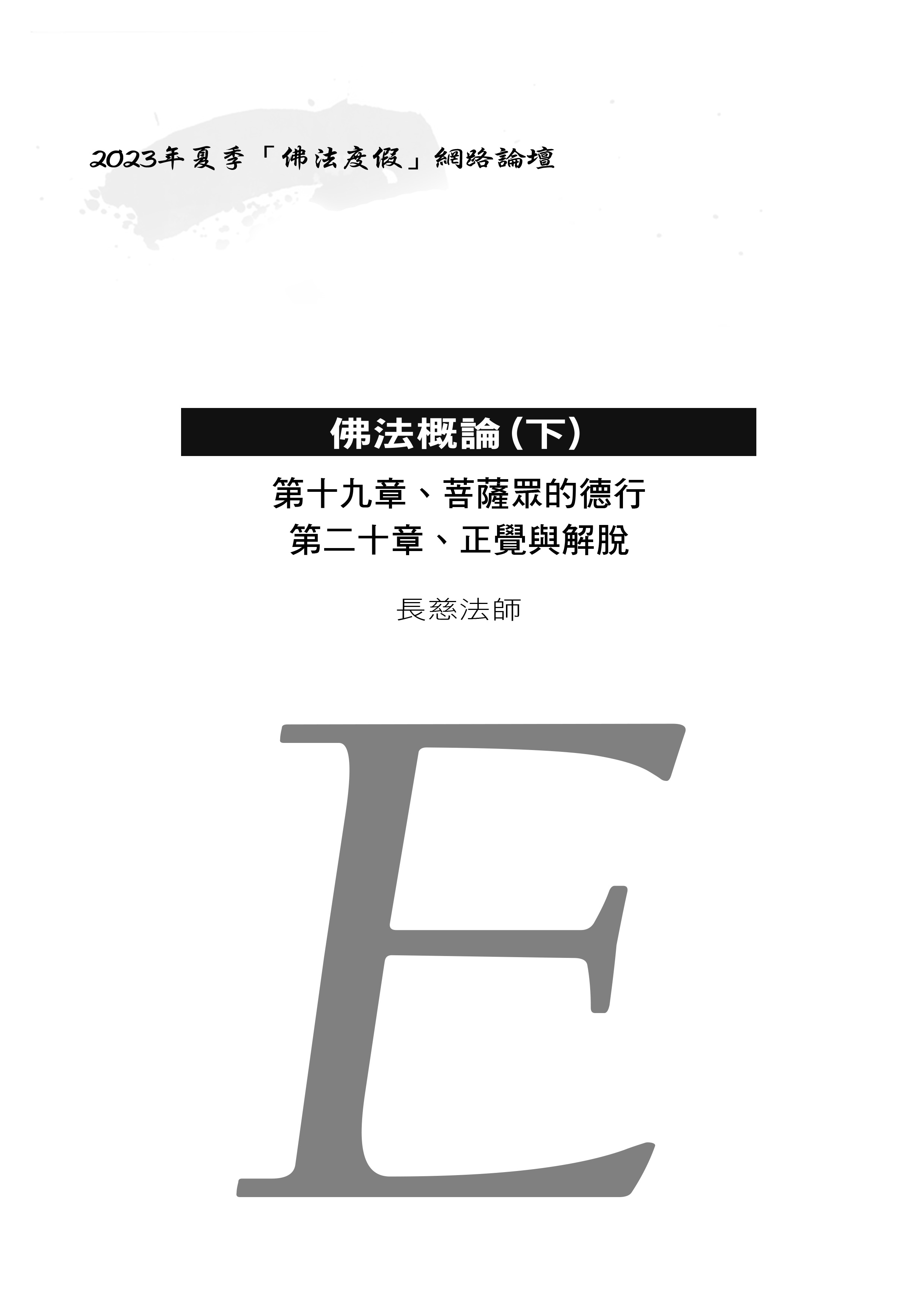 2023年夏季「佛法度假」網路論壇《佛法概論》（下）Part 5釋長慈*（2023/7/5）【目錄】第十九章、菩薩眾的德行	E-2第一節、菩薩行通說	E-2一、空與慈悲	E-2二、從聲聞到菩薩	E-7第二節、從利他行中去成佛	E-11一、三心	E-11二、依三心修六度	E-13三、依六度圓滿三心	E-18四、結說	E-19第二十章、正覺與解脫	E-20第一節、聲聞的解脫	E-20一、次第證果	E-20二、生死解脫	E-23三、涅槃	E-26第二節、佛陀的正覺	E-31一、正覺與解脫的特勝	E-31二、佛的相對性與絕對性	E-34附錄	E-36第十九章、菩薩眾的德行（印順導師，《佛法概論》，pp.245-258）第一節、菩薩行通說一、空與慈悲（一）總讚菩薩道：暢佛本懷而徹見佛法真髓空與慈悲　〔一〕〔1〕前來所說的在家與出家，約釋尊適應當時的一般聲聞弟子說。〔2〕本章的菩薩，雖不出于在家與出家，但約追蹤釋尊精神，發揮釋尊本懷的佛教徒說。〔二〕菩薩道源于釋尊的本教，經三五百年的孕育長成，才發揚起來，自稱大乘。〔三〕大乘教〔1〕雖為了適應時機而多少梵化，〔2〕然而他的根本原理，到底是光華燦爛，能徹見佛法真髓的！（二）正論：空與慈悲先從空與慈悲來說明菩薩道。1、空（1）舉阿含經證：菩薩以修空為主空，是阿含本有的深義，與菩薩別有深切的關係。〔一〕佛曾對阿難說：「阿難！我多行空」（中含．小空經）。這點，《瑜伽論》（卷九○）解說為：「〔1〕世尊於昔修習菩薩行位，多修空住，故能速證阿耨多羅三藐三菩提，〔2〕非如思惟無常苦住」。這可見〔1〕菩薩是以修空為主的，〔2〕不像聲聞那樣的從無常苦入手。〔二〕《增一含．序品》也說：「諸法甚深論空理，……此菩薩德不應棄」。（2）論述如從緣起的三法印的深義說，無常即無有常性，本就是空的異名。A、聲聞：於「無常故苦」起極深的厭心〔一〕但一般聲聞弟子，對於無常故苦的教授，引起厭離的情緒極深。聲聞、辟支佛們，不能廣行利濟眾生的大事，不能與釋尊的精神相吻合。〔二〕他們〔1〕雖也能證覺涅槃空寂，〔2〕但由于厭心過深，即自以為究竟。聲聞的方便適應性，限制了釋尊正覺內容的充分開展。B、菩薩：直從「緣起的法性空」而入世度生向佛道佛從菩薩而成，菩薩的觀慧〔一〕直從緣起的法性空下手，見一切為緣起的中道，無自性空、不生不滅、本來寂靜。〔二〕這樣，才能于生死中忍苦而不急急的自了，從入世度生中向于佛道。2、慈悲（1）後世聲聞：四無量純為世俗與戒律有關的慈悲，〔1〕聲聞也不能說沒有的。〔2〕但佛滅百年，已被歪曲為粗淺的了（四分律七百結集）。聲聞者不能即俗而真，不能即緣起而空寂，以為慈悲等四無量心，但緣有情，不能契入無為性。（2）世尊本教：無量可直入法性A、舉阿含經證不知四無量心是可以直入法性的，如質多羅長者為那伽達多說：無量三昧與空三昧、無相三昧、無所有三昧，〔1〕有差別義，〔2〕也有同一義。約「無諍」義說，無量與無相等，同樣是能空於貪、瞋、癡、常見、我、我所見的（雜含卷二一．五六七經）。B、論述（A）依無量之量性不可得空而普緣有情的慈悲（無緣慈）能入空性從空相應緣起來說，〔一〕由于有情無自性，是相依相緣相成，〔1〕自己非獨存體，〔2〕一切有情也不是截然對立的，所以能「無怨無瞋無恚」。〔二〕了達有情的沒有定量性，所以普緣有情的慈悲──無緣慈，即能契入空性。（B）無量三昧依苦成觀即無量心解脫四三昧中，〔1-3〕三三昧即三解脫門，依三法印而成觀；〔4〕無量三昧，即是依苦成觀。觀一切有情的苦迫而起拔苦與樂的同情，即「無量心解脫」。（3）聲聞與菩薩的比較A、聲聞（A）不能即世而出世而無量為純世俗由於聲聞〔1〕偏重厭自身苦，不重愍有情苦；〔2〕偏重厭世，不能即世而出世，這才以無量三昧為純世俗的。（B）淨化自心為偏理智與意志而忽情感聲聞的淨化自心，〔1-2〕偏于理智與意志，〔3〕忽略情感。所以德行根本的三善根，〔1-2〕也多說「離貪欲者心解脫，離無明者慧解脫」，〔3〕對於離瞋的無量心解脫，即略而不論。聲聞行的淨化自心，是有所偏的，〔1〕不能從淨化自心的立場，成熟有情與莊嚴國土；〔2〕〔A〕但依法而解脫自我，〔B〕不能依法依世間而完成自我。B、菩薩：利他為上──慈悲（無瞋）為根本這一切，等到直探釋尊心髓的行者，急于為他，才從慈悲為本中完成聲聞所不能完成的一切。3、德行（三善根）應和諧均衡的擴展到完成（1）菩薩的重視慈悲而有其對治性A、對治厭離情深的聲聞：應重視大悲的無瞋德行〔1〕〔A〕是應該均衡的、和諧的擴展，〔B〕不能如聲聞行那樣偏頗。〔2〕如針對厭離情深的聲聞，應重視大悲的無瞋。B、對治不善根：瞋恚是最違反和樂善生德行之最惡劣的惡心對於不善根的根治，〔一〕也認為貪欲是不善的，但不是最嚴重的。貪欲不一定厭棄有情，障礙有情，世間多少善事，也依貪愛而作成；〔二〕惟有瞋恚，對有情缺乏同情，才是最違反和樂善生的德行。所以說：「一念瞋心起，八萬障門開」。惡心中，沒有比瞋恚更惡劣的。C、結菩薩的重視慈悲，也有對治性。（2）結說：三善根應和諧均衡的擴展到完成論理，應該使無癡的智慧，無貪的淨定，無瞋的慈悲，和諧均衡的擴展到完成。二、從聲聞到菩薩（一）從戀世自私引向出世無我從聲聞到菩薩　佛法，從一般戀世的自私的人生，引向出世的無我的人生。這有不可忽略的兩點，即〔1〕從家庭而向無家，〔2〕從自他和樂而向自心淨化。其中，1、從家庭而向無家（1）出家之原本的社會意義出家的社會意義，即從私欲佔有的家庭，或民族的社會關係中解放出來。這一出家，〔1〕從離開舊社會說，多少帶點個人自由主義的傾向；〔2〕如從參預一新的社團說，這是超家族、超國界的大同主義。（2）聲聞的出家：偏重「己利」的個人自由聲聞的出家眾，〔1〕雖有和樂──自由、民主、平等僧團，〔2〕但限於時機，乞食獨身的生活，在厭世苦行的印度思潮中，偏重于「己利」的個人自由。出家的社會意義，〔1〕是私欲佔有制的否定，〔2〕而無我公有的新社會，當時還不能為一般所了解，只能行于出家的僧團中，戒律是禁止白衣旁聽的。（3）菩薩的入世：傾向「利他」的社會和樂但徹見佛法深義的學者，不能不傾向于利他的社會和樂。菩薩入世利生的展開，即是完成這出家的真義，做到在家與出家的統一。這〔1〕是入世，不是戀世，〔2〕是否定私有的舊社會，而走向公共的和樂的新社會。2、從自他和樂而向自心淨化（1）聲聞：重於自心淨化同樣的，〔1〕一般人的自他和樂，道德或政法，基于私欲的佔有制，這僅能維持不大完善的和樂。〔2〕聲聞者發現自我私欲的罪惡根源，于是從自他和樂而向自心淨化的德行。（2）菩薩：從自心淨化而回復到自他和樂──淨化自心與自他和樂統一然而淨化自心，〔1〕不但是為了自心淨化，〔2〕因為這才能從離欲無執的合理行為中，促進完成更合理的和樂善生。這樣，菩薩又從自心淨化而回復到自他和樂。〔1〕從自他和樂中淨化自心，〔2〕從自心淨化去增進自他和樂，實現國土莊嚴，這即是淨化自心與和樂人群的統一。所以菩薩行的特點，是透出一般人生而回復于新的人生。（二）菩薩行的開展菩薩行的開展，是從兩方面發展的：1、從「聲聞出家者」發展起來一、從聲聞出家者中間發展起來。（1）起初「轉教」而後來「回小向大」〔一〕起初，是「外現聲聞身，內秘菩薩行」；自己還是乞食、淡泊、趣寂，但教人學菩薩，如《大品經》的轉教。〔二〕到後來，自認聲聞行的不徹底，一律學菩薩，這如《法華經》的回小向大。（2）出家菩薩多少還保留聲聞氣概，名漸入大乘菩薩──旁流現出家相的菩薩，多少還保留聲聞氣概。這稱為漸入大乘菩薩，在菩薩道的開展中，不過是旁流。2、從「聲聞在家眾」發展起來二、從聲聞在家信眾中間發展起來。（1）聲聞在家眾所修行的都是大乘法的重要內容在家眾修行五法而外，多修六念與四無量（無量三昧能入真，也是質多長者說的），這都是大乘法的重要內容。（2）在家菩薩為直入大乘菩薩──主流如維摩詰、善財、常啼、賢護等十六大士，都從在家眾的立場，努力於大乘思想的教化。這稱為頓入大乘的菩薩，是菩薩道的主流。（3）在家菩薩從「悲智」相應中作到「情智（情欲與離欲）」的統一〔一〕新的社會──淨土中，〔1〕〔A〕有菩薩僧，〔B〕大多是沒有出家聲聞僧的；〔2〕天王佛成佛，也是不現出家相的。〔二〕〔1〕〔A〕印度出家的釋迦佛，僅是適應低級世界──其實是印度特殊的宗教環境的方便。〔B〕佛的真身，是現在家相的。〔2〕如維摩詰，「示有妻子，常樂梵行」；常啼東方求法，也與女人同車。這是從悲智相應中，作到了情欲與離欲──情智的統一。3、結論（1）出家菩薩行可以專心為法、說法〔一〕聲聞的出家者，少事少業，度著乞食為法的生活。佛法為淨化人類的崇高教化，度此淡泊精苦的生活，不是負社會的債，是能報施主恩的。〔二〕換言之，真能修菩薩行，專心為法，過那獨身生活，教化生活，當然是可以的。（2）菩薩要從自他和樂的悲行中淨化自心然而，菩薩行的真精神，是「利他」的。要從自他和樂的悲行中去淨化自心的，這不能專於說教一途，應參與社會一切正常生活，廣作利益有情的事業。如維摩詰長者的作為，如善財所見善知識的不同事業：國王、法官、大臣、航海者、語言學者、教育家、數學家、工程師、商人、醫師、藝術家、宗教師等，這些都是出發于大願大智大悲，依自己所作的事業，引發一般人來學菩薩行。（3）菩薩行是利他自利的統一──從利他中完成自利為他利他的一切，〔1〕是善的德行，〔2〕也必然增進自己，利益自己的。利他自利，在菩薩行中得到統一。第二節、從利他行中去成佛一、三心（一）總說：菩薩行的大要是依三心而行六度萬行三心　菩薩行是非常深廣的，這只能略舉大要，可從《般若經》的依止三心而行六度萬行來說。（二）正論：三心三心，是「〔1〕一切智智相應作意，〔2〕大悲為上首，〔3〕無所得為方便」。1、無所得為方便：菩薩行的善巧（技巧）──法增上的理智一、無所得為方便，是菩薩行的善巧──技巧。（1）凡夫為自我私欲所累一般的行為，處處為自我的私欲所累，弄得處處是荊棘葛籐，自己不得自在，利他也不外自私。這惟有體悟空無所得，才能解脫自由。（2）聲聞偏于空寂而障礙自利利他的進修聲聞雖體悟不取一切法相的空慧，由於偏于空寂，所以自以為一切究竟，不再努力于自利利他的進修。這樣，無所得又成為障礙了。（3）菩薩能無所為而為以成為自利利他的大方便菩薩的空慧，雖是法增上的理智，但〔1〕從一切緣起有中悟解得來，〔2〕而且是悲願──上求佛道，下化有情所助成的，所以能無所為而為，成為自利利他的大方便。2、一切智智相應作意：菩薩行的志向──自增上的意志二、一切智智相應作意，是菩薩行的志向。一切智智即佛的無上覺。心與佛的大覺相應，淺顯的說，這是以悲智圓成的大覺大解脫為目標，立定志向而念念不忘的趨求，要求自己也這樣的大覺，這是自增上的意志。（1）凡夫：以自我中心而無限渴求一般的意欲，以自我為中心而無限的渴求。（2）聲聞：以無貪得心解脫而偏於自得自足聲聞行以無貪得心解脫，偏於自得自足。（3）菩薩：悲智融和淨化了的意志而勇求佛的大覺菩薩的發菩提心，是悲智融和淨化了的意志。有這大願欲，即是為大覺而勇于趨求的菩薩。3、大悲為上首：菩薩行的動機──世間增上的情感（1）菩薩方便、志趣都以大悲上首三、大悲為上首，菩薩行的方便、志趣，都以大悲為上首的。大悲是菩薩行的動機，是世間增上的情感。（2）為救濟一切而必以無所得為方便及以一切知知為目標為了救濟一切，非以無所得為方便，一切智智為目標不可。（3）大悲為菩薩行的心髓「菩薩但從大悲生，不從餘善生」。「未能自度先度他，菩薩於此初發心」。這是菩薩行的心髓，以慈悲為本，從利他中完成自利──其實是自利與利他的互相促進，進展到自利利他的究竟圓成。二、依三心修六度（一）總說1、菩薩的一切德行不能離三心──偉大目標、純正動機、適當技巧依三心修六度　依上面所說的三心，才能修菩薩的六度。但〔1〕這是說，菩薩的一切德行，不能離去這〔A〕偉大目標，〔B〕純正動機，〔C〕適當技巧，〔2〕不是說三者圓滿了再來修學。2、六度是菩薩行的大綱六度是菩薩行的大綱，如《增一含．序品》說：「菩薩發意趣大乘，如來說此種種別，人尊說六度無極，布施、持戒、忍、精進、禪、智慧力如月初，逮度無極觀諸法」。（二）別詳六度現在略敘他的特點：1、施（1）菩薩初發心即一切施（一切不執為自己私有而行施）一、施：菩薩布施，初發心時，即將一切捨與有情。〔1〕不僅是財物，〔2〕就是自己的身體，知能，也否定為私有的，奉獻于一切，因為這是依于父母師長等而來。〔1〕即以財物來說，再不看作自己的。〔A〕一切屬於一切，自己僅是暫時的管理人。〔B〕從世間緣成，世間共有的立場，為法為人而使用這些。〔2〕就是修行的功德，也是由于佛菩薩的教導，由于有情的助成，也不能執為自己私有的。（2）一切歸于（回向）有情而等一切有情成佛己再成佛願將此一切歸于──回向有情，等一切有情成佛，自己再成佛。「有一眾生未成佛，終不于此取泥洹」。（3）結說這樣的一切施，即菩薩「淨施」。2、戒（1）聲聞與菩薩四重戒次第不同的緣由二、戒：為自他和樂善生而不得殺、盜、淫、妄，菩薩是更徹底的。〔一〕聲聞適應印度重定的天行──重于離欲淨心，所以以淫、盜、殺、妄為次第，嚴格的禁止男女情欲。〔二〕〔1〕菩薩從「本來清淨」、「本來不生」的悟解，又從淨化自心而回復到自他的和樂，又以不得殺、盜、淫、妄為次第。〔2〕對於一切有情的悲濟，〔A〕雖不為局限于人類的學者所諒解，〔B〕但擴展慈悲不忍的同情到一切，顯出了對於善生的無限尊重。（2）菩薩慈悲方便的能殺、能盜、能淫、能妄才能實現完滿的持戒從大智的契合真理，大悲的隨順世間來說，戒律〔1〕決非消極的「不」、「不」可以了事；〔2〕必須慈悲方便的能殺，能盜，能淫，能妄，才能完滿的實現。A、慈悲方便的能殺如有人殘害人類──有情，有情因此遭受難堪的苦迫。如不殺這惡人，〔1〕有情會遭受更大的慘運；〔2〕惡人將造成更大的罪惡，未來會受更大的痛苦。那麼寧可殺這惡人，寧可自己墮地獄，不能讓他作惡而自害害他。這樣，應以慈悲心殺這惡人，這〔1〕不是殺少數救多數，〔2〕〔A〕是普救一切，〔B〕特別是對於作惡者的憐愍。因為憐愍他，所以要殺他。但願他不作惡業，不墮地獄，即使自己因此落地獄，也毫不猶豫。對於殺害這個人，是道德的，是更高的德行，是自願犧牲的無限慈悲。B、慈悲方便的能盜同樣的，〔一〕〔1〕無論是國王、宰官、平民，如有非法的掠取財物，那不妨「廢其所主」，取消這王臣及聚落主的權位，從巧取、豪奪、侵佔、偷竊者手中奪回來，歸還被奪者，這當然需要方便──技巧。〔2〕推翻他，從他手中索回，對于這個人或少數人也是善行。如讓他受用非法得來的財物，即會加深他的罪惡；奪他，即是拯救他。〔二〕菩薩的心中，〔1〕是沒有疾惡如仇的，應該是悲憫惡人過于善人。〔2〕但這不是姑息縱惡，要以「我不入地獄，誰入地獄」的精神，起來殺他奪他。C、慈悲方便的能妄對于合理的少數或個人──多數是更應該的，〔1〕為了救護他，不使他受非法的殺害、掠奪、奸淫、欺誑，〔2〕如非妄語不可時，即不妨妄語。D、慈悲方便的能淫對於異性的戀合，〔1〕如可以因此而引他入正途，使他離惡向善，〔2〕出家者，也不妨捨戒還俗，以悲憫心而與他好合。E、結說：菩薩為慈悲救護而殺盜淫妄的犯戒是合理而究竟的持戒總之，〔一〕不得殺、盜、淫、妄，為佛法極嚴格的戒條，甚至說：一念盜心即犯盜戒，一念淫心即犯淫戒，謹嚴到起心動念處。〔二〕然而為了慈悲的救護，菩薩可以不問所受的戒而殺、盜、淫、妄。這樣的犯戒，是合理的持戒，是究竟的持戒，所以說：「有犯戒成尸羅波羅蜜，謂菩薩教化眾生，不自觀戒」。3、忍：難行能行、難忍能忍才能完成菩薩德行三、忍：〔一〕施能攝受大眾，戒能和樂大眾，但有情間的隔礙，誤會嫉害，是免不了的。〔二〕菩薩為了貫徹上求佛道，下化眾生的志願，必須堅定的忍耐，經得起一切的迫害苦難；即使是犧牲生命，也不能違背菩薩行。難行能行，難忍能忍，這才能完成菩薩的德行。否則，施與戒的努力，會功敗垂成。4、進：無限、廣大而為一切的一切精進四、進：這已略有說到。〔一〕〔1〕菩薩行的精進，是〔A〕無限的，廣大的精進，〔B〕修學不厭，教化不倦的。〔2〕發心修學，救濟有情，莊嚴國土，這一切〔A〕都是為了一切的一切，〔B〕不是聲聞那樣的為了有限目標，急求自了而努力。〔二〕菩薩是任重致遠的，如休捨優婆夷那樣，但知努力於菩薩行的進修，問什麼成不成佛。5、禪（1）菩薩禪要與悲智相應的從一切處實踐而做到動靜一如的定五、禪：這是自心調伏的靜定，不一定是靜坐，坐不過是初學的方便。菩薩禪要與悲智相應，從一切處去實踐，做到動定靜也定，〔1〕如維摩詰所說的那樣。〔2〕《中含．龍象經》也說：「內心至善定，龍（喻佛）行止俱定，坐定臥亦定，龍一切時定」。（2）禪定度應先從悲智中努力又如彌勒菩薩那樣的「不修禪定，不斷煩惱」，可作初學菩薩行的模範。因為如悲心不足，功德不足，急急的修定，〔1〕不是落於外道「味定」，〔2〕就落入聲聞「證實際」的窠臼。禪定是六度的一度，但應先從悲智中努力。6、慧（1）勝義慧證空：然先廣觀「一切法空」後再集中「離我我所見」六、慧：從勝義慧的悟入緣起性空說，這是〔1〕與聲聞一致的。〔2〕不過菩薩應先廣觀一切法空，再集中於離我我所見。（2）重勝義慧也重世俗智（聲聞重偏真慧）同時，不但是勝義慧，也重於世俗智，所以說：「菩薩求法，當於五明處求」。五明中，〔1〕「聲明」是文字、音韻學等；〔2〕「因明」是論理學，認識論；〔3〕「醫方明」是醫藥，衛生學等；〔4〕「工巧明」是理論科學，實用科學；〔5〕「內明」才是佛法。如不能這樣，怎能教化有情？（三）結說：菩薩的自利利他行都攝在六度菩薩的自利利他行，一切都攝在這六度中。三、依六度圓滿三心（一）總說：菩薩出發於三心而歸結於三心：進修於三心的推移過程依六度圓滿三心　菩薩的修行六度，〔1〕出發於三心，〔2〕歸結於三心，〔3〕又進修於三心的推移過程中。（二）別詳：約菩薩行的歷程比配八正道試約菩薩行的歷程來解說：1、發菩提心（1）總說：立菩提願、動大悲心、得性空見：無貪、無瞋、無癡善根的擴展一、立菩提願，動大悲心，得性空見──無所得，這即是無貪、無瞋、無癡三善根的擴展。（2）正論：以大悲心、真空見確立大菩提願──等於從正見而正志起初，以大悲心、真空見來確立大徹悟，大解脫的大菩提願，即是發菩提心──這等於八正道的從正見而正志。不過八正道重於解脫，不談慈悲。2、修利他的大悲行──等於從正志到正精進二、本著三心和合的菩提願，〔1〕從自他和樂本位，修施、戒、忍、精進，〔2〕也略學禪、慧，作種種利他事業；這等於八正道的從正志到正精進，即是修大悲行。3、由利他而自利的般若實證──等於從正精進到正定三、這樣的本著三心而精進修行，等到悲心悲事的資糧充足，這才轉向自心淨化，修定發慧；這等於八正道的從正精進到正定。由利他而自利，證無所得的空寂理，這是般若的實證。4、以自利成利他的大悲行──略近聲聞自證以上的隨緣教化四、接著，本著實證慧導攝的三心，廣修六度，再從自他和樂本位，「成熟有情，莊嚴國土」，即是以自利成利他的大悲行──略近聲聞自證以上的隨緣教化。5、究竟的大菩提：成佛即是擴展、淨化人生而圓滿究竟的德行──即人成佛末了，自利圓滿，利他圓滿，圓成究竟的大菩提。這佛陀的大菩提，〔1〕即無貪、無瞋、無癡三善根的圓成；〔2〕也是依法、依世間、依自的德行的完成。成佛，即是擴展人生，淨化人生，圓滿究竟的德行，這名為即人成佛。四、結說（一）菩薩的無貪無瞋無癡德行能完滿開展而到達完成菩薩〔1〕不從自私的私欲出發，〔2〕從眾緣共成的有情界──全體而發心修行。對於依法、依自、依世間的，無貪、無瞋、無癡的德行，確能完滿開展而到達完成。（二）菩薩的理想世界（淨土）還不能在這個世間出現然從菩薩的入世濟生說，〔1〕我們的世間，由於菩薩僧的從來沒有建立，始終受著聲聞僧的限制，形成與世隔離。〔2〕所以菩薩的理想世界──淨土，還不能在這個世間出現。（三）菩薩應多多為「彌勒世界（人間淨土）」的到來而發心〔一〕〔1〕有合理的世界，更能修菩薩行，開展增進德性而成佛；〔2〕如在和樂的僧團中，比丘們更容易解脫一樣。〔二〕所以如確為大乘根性的菩薩眾，應該多多為彌勒世界的到來而發心！第二十章、正覺與解脫（印順導師，《佛法概論》，pp.259-271）第一節、聲聞的解脫一、次第證果（一）本章總說：聲聞重解脫而佛重正覺次第證果　賢愚萬別的佛弟子，經善知識的教誨，僧團的陶練，如依法修行，誰也能得正覺的解脫。正覺──三菩提與解脫，是佛與聲聞弟子所共同的，不過〔1〕聲聞眾重於解脫，〔2〕佛陀重於正覺罷了。（二）正論：次第證果1、總說：依中道行即能向正覺而達生死解脫在家出家的聲聞眾，為了無限生死的苦迫，〔1〕覺了生死的根源是無明、貪愛，〔2〕依中道行去修持，即能向於正覺，到達生死解脫。這必須堅毅懇到的精進，經非常努力，才能豁然大悟，超凡成聖，轉迷情的生活為正覺的生活。2、聲聞的次第四果學者的進修實證，略分四級：（1）初果：須陀洹──預流果(一)須陀洹──預流果，這是內心初得從來未有的體驗「知法入法」。雖沒有究竟，但生死已可說解脫了。那時，斷了生死根本，徹見寂滅法性，如說：「於此法（滅），如實正慧等見，三結盡斷知，謂身見、戒取、疑，是名須陀洹果。不墮惡道，必定正趣三菩提，七有天人往生，然後究竟苦邊」（雜含卷三．六一經）。三結是繫縛生死煩惱中最重要的：〔一〕身見即我見，由於智慧的證見無我性，不再於自身生神我想了。如闡陀說：「不復見我，唯見正法」（雜含卷一○．二六二經）。〔二〕戒取，即執種種邪戒──苦行、祭祀、咒術等為能得解脫的。聖者不會再生戒取，去作不合理的宗教邪行。〔三〕疑，是對於佛法僧的猶豫。聖者〔1〕「初得法身」，〔2-3〕與佛及僧心心相印，還疑惑個什麼！（2）餘果依此進修，經：A、二果：斯陀含──一來(二)斯陀含──一來，B、三果：阿那含──不還(三)阿那含──不還，C、四果：阿羅漢──無生、殺賊、應供到究竟解脫的(四)阿羅漢。阿羅漢，是〔1〕生死的解脫者──無生；〔2〕煩惱賊的淨盡者──殺賊；〔3〕值得供養尊敬的聖者──應供。（3）特明初果的餘慢未盡如經中說：須陀洹〔1〕雖破除煩惱，〔2〕還有「餘慢」未盡（雜含卷五．一○五經）。此慢，或稱為「慢類」。這是〔1〕雖因無我智力，不再起分別的我我所見，〔2〕但無始來習以成性的「內自恃我」，還不能淨盡，所以還剩有有限──七生或一生的生死。這需要再經不斷的努力，才能徹底根絕，達到究竟解脫的境地。3、證果的情形不一（1）不一的內容聲聞的證得初果與四果，是極不一致的。〔一〕〔1〕〔A〕大智慧的如舍利弗，〔B〕最愚笨的如周梨槃陀伽。〔2〕〔A〕年齡極老的如須跋陀羅，一百二十歲；〔B〕頂年輕的，如七歲沙彌均頭。〔二〕〔1〕〔A〕阿難從佛極久，還沒有證阿羅漢；〔B〕而舍利弗、憍陳如們，不過幾天就成了阿羅漢。〔2〕而且，證得須陀洹以後，〔A〕有現身進修即得阿羅漢的，〔B〕也有證得初果或二果、三果後，停頓不前的。但生死已有限量，究竟解脫是不成問題了。（2）不一的緣由證果的情形不一，大抵基於〔1〕根性利鈍，〔2〕及信道──深信三寶而努力求其實現的精誠程度而定。〔1〕這是人人可得的，〔2〕但如〔A〕心有所著，有所偏，不能恰到好處的行乎中道，〔B〕特別是亂心妄執，那就非常難得了！二、生死解脫（一）生死解脫的自證智生死解脫　生死解脫，在聖者是自覺自證的。「我生已盡，梵行已立，所作已辦，不受後有」。現生涅槃的自證智，1、從「見法」說從「見法」說：〔1-2〕由於無常無我〔3〕而悟入法法歸於寂滅，現覺得沒有一毫可取可著的。這無著無累的覺證，即涅槃無生──生死不可得的確證。2、從「離欲──煩惱」說從「離欲」──煩惱說：〔一〕不但在空性的現覺中，如日朗天空，沒有一些兒陰影；〔二〕〔1〕即使從此出觀，回復平常的心境──世俗智，也自覺得煩惱不起。這是可以試驗的，如舍利弗說：「作是思維：我內心中為離欲不？是比丘當於境界或取淨相（即故意想男女的親愛，聲色的娛心等），若覺其心於彼遠離，順趣浚注。……則能堪任自記：於五欲功德離欲解脫」（雜含卷一八．四九三經）。〔2〕這樣，〔A〕確見自己的煩惱淨盡，不會再從自我〔a〕私欲〔b〕私見而行動，〔B〕即不會再作感生死的後有業。如明燈不再加油，不久會歸於息滅。（二）現生解脫的生活1、知一切本來空寂，能於一切苦得解脫現生的證得涅槃，〔一〕不但能確證未來生死的解脫，〔二〕〔1〕對於現生，更能實現解脫的自由。〔2〕這由於通達了無常、無我、無生──人生的究竟真理，知道一切的本來空寂，一切本來如此而必然如此的。如老死──無常性的必然到來，佛也沒有例外，這有什麼悲哀？依法持心，能於一切苦迫中得解脫，什麼都不能撓亂聖者的心情。2、苦的種類：身苦與心苦原來，人類苦迫無限，而歸納起來，不外乎兩種：一、從身而來的「身苦」，即有關於生理的，如饑寒等。二、從心而來的「心苦」，如〔1〕外物得失的憂惱，〔2〕生離死別的感傷，〔3〕尤其是老死到來，感到〔A〕自己的幻滅，〔B〕罪惡的悔嫌，〔C〕繫戀家族財產而起的痛苦。這二者〔1〕雖有相互影響，〔2〕但〔A〕〔a〕一是重於生理的，〔b〕一是重於心理的。〔B〕〔a〕身苦是一般共感的，〔b〕心苦即因人而不同。3、解脫的要義（1）身苦而心不苦舍利弗為那拘羅長者說：「身苦患，心不苦患」（雜含卷五．一○七經），即揭示了佛法修行而得解脫的要義。佛弟子的〔1〕〔A〕定〔B〕慧熏修，只是到達〔A〕心地明淨，〔B〕真慧洞徹，〔2〕即使老死到來那樣的痛苦（其他的苦可知），也不會引起繫戀的心苦。（2）聖者無我慧即離愛欲而心解脫〔一〕〔1〕〔A〕慧解脫的，身體的痛苦與常人一樣。〔B〕定力深的，身苦可以減輕，或者毫無痛苦。〔2〕心苦是從自體愛所起的我我所見中引發來的情緒，聖者得無我慧，即能離愛欲而心得自在解脫。從自心淨化的解脫說，這是出世法最根本的，唯一的重要問題。所以〔A〕經中常說：「貪欲盡者，說心解脫」。〔B〕舍利弗說：「大師唯說調伏欲貪」（雜含卷五．一○八經）。〔二〕〔1〕〔A〕以貪欲──即集諦的愛為本的身心，是現生苦迫的根本，〔B〕貪愛又是未來流轉的根本。〔2〕解脫了這，〔A〕〔a〕即現身自作證而得究竟解脫，〔b〕未來不再受生死。〔B〕現時能〔a〕離去自我執，解脫自在，〔b〕從自他和樂的行為中，營為正覺的合理生活。三、涅槃（一）結前起後：生死解脫的當體，即是涅槃涅槃　生死解脫，〔1〕〔A〕不是現生不死，〔B〕不是未來永生，〔2〕是〔A〕未來的生死苦迫的不再起，〔B〕於現生的苦迫中得自在。這樣的解脫當體，即是涅槃。（二）正論：涅槃1、《阿含》涅槃的一般義：不再來人世間（三果、四果）（1）直說關於涅槃，〔一〕從來有〔1〕有餘涅槃、〔2〕無餘涅槃的分別。〔二〕依漢譯《阿含經》說：涅槃的一般意義，應該是不再來這人世間了。（2）經證：三果名有餘涅槃，四果名無餘涅槃如〔一〕《雜含》（卷三四．九五七經）說：「〔1〕眾生於此處命終，乘意生身生於餘處。當於爾時，因愛故取，因愛而住，故說有餘。……〔2〕世尊得彼無餘，成等正覺」。〔二〕《增一含．火滅品》也如此說：「〔1〕比丘滅五下分結，即彼般涅槃，不還來此世，是謂有餘涅槃界。……〔2〕比丘盡有漏成無漏，意解脫，智慧解脫，自身作證而自遊戲，……是謂無餘涅槃界」。〔三〕《中含．善人往經》，〔1〕對於「少慢未盡五下分結已斷」的，更分為七善人；〔2〕而現究竟不再受生死的，稱為無餘涅槃。（3）結說：三果還有惑與身的剩餘而四果才無餘這可見，〔一〕涅槃有不再來這人世間受生的意義。阿那含與阿羅漢──佛也是阿羅漢，都不再來人間，所以並稱涅槃。〔二〕但〔1〕阿那含還有煩惱與身的剩餘，〔2〕阿羅漢才是無餘的。2、般涅槃（入涅槃）：三界生死的究竟解脫〔1〕涅槃是現生自證的。自覺人世間生死的解脫，〔2〕〔A〕無論是于人間究竟，〔B〕或于「彼處」究竟，生死的究竟解脫，稱為般涅槃。（1）直說：除了說明「眾苦盡滅」，不可「說有說無」得到涅槃，〔1〕除了「眾苦盡滅」，還可說什麼？〔2〕古德〔A〕有以為還有身心的，〔B〕有以為有心而沒有身的。依契經說，這些是妄情的戲論！（2）經證A、舉經〔一〕《雜含》（卷三二．九○五經）說：「如來者，〔1〕色（受、想、行、識、動、慮、虛誑、有為、愛）已盡，心善解脫，〔2〕〔A〕甚深廣大，無量無數，寂滅涅槃。……〔B〕如來若有，若無，若有無，若非有非無後生死，不可記說」。〔二〕又（卷三四．九六二經）說：「〔1〕色已斷已知，受、想、行、識已斷已知。斷其根本，如截多羅樹頭，無復生分，于未來世永不復起。……〔2〕甚深廣大，無量無數，永滅」。「〔1〕于一切見，一切受，一切生，一切我我所見、我慢、繫著使、斷滅。〔2〕〔A〕寂靜，清涼，真實。〔B〕如是等解脫，生者不然，不生亦不然」。B、釋義：涅槃即幻化身心的永滅而不可施設有無生不生釋尊對於涅槃，〔1〕除了說明煩惱業苦的不生以外，〔2〕〔A〕以「甚深廣大，無量無數」來形容。甚深廣大與無量無數，即法性空寂，〔B〕這是超名相數量以上的。如《雜含》（卷三四．九六二經）說：「如來法律，〔1〕離諸枝條柯葉，〔2〕唯空幹堅固獨立」。別譯作：「瞿曇亦復如是，〔1〕已斷一切煩惱結縛，四倒邪惑皆悉滅盡，〔2〕唯有堅固真法身在」。〔1〕幻化的身心永滅，〔2〕惟是性空，惟是法身，這即是涅槃。（3）詳論：緣起的個體生死相續與涅槃空寂的不可施設A、法說〔一〕有情的〔1〕所以個體永續，所以無限苦迫，〔2〕只是〔A〕迷情為本的諸行，〔B〕在我執的攝取、住著中，形成和合相續的生命個體。這才「五蘊熾然」，死生不了。〔二〕〔1〕如〔A〕破我〔B〕除愛，即割斷了生死的連索，前五蘊滅而後五蘊不再起，〔2〕即唯一法性而不可說為什麼。B、喻說（A）舉喻：海水的結冰與消融如大海水，〔一〕由于過分寒冷，結成冰塊。冰塊的個體，與海水相礙。〔二〕如天暖冰消，那僅是一味的海水，更不能想像冰塊的個性何在。（B）合法這樣，如〔1〕想像涅槃中的身心如何，〔2〕或以為小我融于大我，擬想超越的不思議的個體，實在是妄情的測度！（4）結說A、從趣向涅槃：有「如幻還滅」可說所以從有情趣向于涅槃，〔1〕可說「此滅故彼滅」，〔2〕可說「如截多羅樹頭無復生分」。B、直論涅槃：超名相數量，不可施設（A）直說如直論涅槃，那是〔1〕不能說有，也不能說無；〔2〕不能想像為生，也不能說是無生，這是超名相數量的，不可施設的。（B）經證〔一〕〔1〕所以焰摩迦以為「世尊所說漏盡阿羅漢，身壞命終無所有」，被斥為邪見。〔2〕試問，「如來見法真實如，住無所得，無所施設」（雜含卷五．一○四經），這怎樣可想像為無所有呢？〔二〕《本事經》（卷三）也說得極為明白：「畢竟寂靜，究竟清涼，隱沒不現，惟由清淨無戲論體。如是清淨無戲論體，〔1〕不可謂有，不可謂無，不可謂彼亦有亦無，不可謂彼非有非無，〔2〕惟可說為不可施設究竟涅槃」。第二節、佛陀的正覺一、正覺與解脫的特勝（一）正覺的特勝1、總說：佛陀重於正覺──無上正遍覺與創覺性的特勝正覺與解脫的特勝　〔一〕〔1〕佛陀即得阿耨多羅三藐三菩提──〔A〕無上〔B〕正遍覺者。正覺的〔A〕普遍性，〔B〕究竟性，超過一般聲聞弟子，所以佛陀是重于正覺的。〔2〕學佛者〔A〕也不稱發出離心，〔B〕而說發菩提心。〔二〕〔1〕聲聞是聞佛教聲而解脫，〔2〕佛卻「先未聞法，能自覺知，現法身知，得三菩提」（雜含卷二六．六八四經）。2、詳論：佛與聲聞正覺的程度差別（1）從「三善根」說A、總說：佛陀正覺是三善根的究竟圓成而聲聞偏無貪、無癡〔一〕〔1〕佛陀的正覺，是無貪、無瞋、無癡的完滿開展，究竟圓成；〔2〕而聲聞弟子的正覺，是偏於無貪、無癡的，〔二〕佛與聲聞的正覺，可說有程度上的差別。B、詳釋（A）佛的正覺：智慧中心而攝無貪無瞋無癡但這是說：佛陀的正覺，是智慧中心的，〔一〕含攝得無貪、無瞋、無癡，〔二〕從〔1〕身心淨化，〔2〕自他和樂的生活中得究竟自在。（B）與聲聞的同異a、「智慧的無癡」質同：智證法性解脫是三乘無別──畢竟空是無差別如從智慧的無癡說，〔一〕〔1〕無漏慧的證法性空，與聲聞沒有差別，〔2〕畢竟空是沒有什麼彼此差別的。〔二〕能實現智證空如，即轉凡成聖，轉迷成悟。三乘同性的聖人，〔1〕不是神，〔2〕只是以智證空寂而得離欲解脫的自由人。b、「智慧的無瞋」量異：慈悲而重積極的救護他，即是修菩薩行而成佛不過，慈悲而〔一〕偏於消極的不害他，這是聲聞；〔二〕重於積極的救護他，即是從修菩薩行而成佛。（C）結說：在「三乘同一解脫的聖格」中，顯出佛的偉大佛在這三乘同一解脫的聖格中，顯出他的偉大。（2）從「真俗無礙，悲智相應」說〔一〕〔1〕有情，〔A〕是身心相依，〔B〕也是自他互成的，〔2〕所以佛陀的正覺，〔A〕〔a〕不但契合緣起的空性，〔b〕更能透達緣起的幻有。〔B〕慈悲利他的德行，〔a〕更能發揮出來，〔b〕不像聲聞那樣僅是消極的無諍行。〔二〕人間佛陀的無上正遍覺，應從〔1〕真俗無礙，〔2〕悲智相應中去說明與聲聞的差別。（二）解脫的特勝1、解脫的平等：三乘同是解脫「煩惱及三界生死」論到〔一〕解脫，佛與聲聞弟子平等平等。如《中含．瞿默目犍連經》說：「若如來無所著等正覺解脫，及慧解脫阿羅訶解脫，此二解脫無有差別，亦無勝如」。〔二〕解脫的平等，約解脫能感生死的煩惱及生死說。2、解脫的不同：煩惱的習氣（1）法說：聲聞的的餘習雖與生死無關但有礙究竟清淨如論到煩惱的習氣，即彼此不同，〔一〕如舍利弗還有瞋習，畢陵伽婆蹉有慢習，這是煩惱積久所成的習性。〔1〕雖然心地清淨，沒有煩惱，〔2〕還要在無意間表露於身語意中。〔二〕聲聞的清淨解脫，還不能改善習以成性的餘習。〔1〕這雖與生死無關，〔2〕但這到底是煩惱的餘習，有礙於究竟清淨。（2）喻說：犯人腳鐐的突然打脫與打脫前已失效古人譬喻說：〔一〕〔1〕聲聞急於自了，斷煩惱不斷習氣。〔2〕這如犯人的腳鐐，〔A〕突然打脫，〔B〕兩腳雖得自由，而行走還不方便。〔二〕〔1〕〔A〕菩薩於三大阿僧祇劫修行，久已漸漸的消除習氣；〔B〕等到成佛，即煩惱與習氣一切都斷盡了。〔2〕這如犯人的腳鐐，〔A〕在沒有打脫時，已設法使他失去效用；〔B〕等到將腳鐐解去而得自由時，兩腳即毫無不便的感覺。3、結說：解脫的同而不同是由於「急於為己與重於為人」這解脫的同而不同，還是由於〔1〕聲聞的急於為己，〔2〕菩薩的重於為人。二、佛的相對性與絕對性（一）現實人間的佛陀觀1、德行能作到時代的完成佛的相對性與絕對性　〔一〕現實人間的佛陀，如釋迦牟尼佛，〔1〕成立於無貪、無瞋、無癡的均衡擴展，〔2〕成立於尊重真理、尊重自己、尊重世間，而德行能作到時代的完成。〔二〕這是說：〔1〕在聖者正覺的同一性上，〔2〕更有真俗無礙性，悲智相應性，達到這步田地即是佛。這〔1〕在智證空寂的正覺中，沒有彼此差別，是徹底的；〔2〕三德的平衡開發，是完善的。本著這樣〔1〕徹底〔2〕而完善的正覺，適應當時、當地、當機，無不恰到好處，佛陀是究竟圓滿的！2、究竟圓滿的佛陀：淨化人性並且擴展人的德能而達到恰好處〔一〕大乘法中說：菩薩初得無生法忍──這雖是慈悲相應的，約智證空性說，與聲聞平等，即可稱為得阿耨多羅三藐三菩提，可說成佛了。〔二〕究竟圓滿的佛陀，不外乎淨化人性，擴展人的德能而達到恰好處。這才是即人成佛的佛陀，實現於人間的佛陀！（二）大乘展開中之絕對無限的佛陀觀1、述在大乘法的展開中，佛陀觀到達無所不知，無所不能，無所不在，絕對無限的佛陀。2、評（1）現實即是緣起的存在，而緣起是相對的在從現實人間的佛陀說，這是多少可以考慮的。〔一〕〔1〕佛陀〔A〕雖因久劫修行，有廣大的世俗智，自發的勝義智，〔B〕但無所不知，無所不能，無所不在，實難以從現實的佛陀中得到證明。〔2〕反之，無所不知，無所不能，無所不在，佛也決不因此而稱為佛陀。〔二〕人間世──只要是現實存在的，即是緣起的存在，緣起〔1〕是有相對的特性的，〔2〕不能無所不在，無所不能，無所不知。（2）佛陀觀發展到絕對無限的因緣佛陀觀的發展到如此，因為〔一〕佛法的普及民間，從信徒歸依佛陀的心情中發展出來。〔二〕自釋尊入滅，在時空的演變中，信眾意欲──知識、能力、存在的無限欲求，〔1〕不能滿足於適應當時人間的佛陀，〔2〕這才想像佛陀為無所不知，無所不能，無所不在，而為任何時代、環境、信眾所不能超越的，推尊為圓滿的，絕對的。（3）絕對無限的佛陀觀，是自我意欲本質的客觀化這是理想的，是自我本質的客觀化。〔1〕一般宗教，幻想此為外在的神；〔2〕而正見的佛弟子，即知這是自心的佛，是自我──意欲本質的客觀化。（三）結說正觀：佛陀的絕對性，即在相對性中完成我們知道，〔一〕成佛是〔1〕智證──即三法印的空寂性的，這是沒有彼此而可說絕對的，徹底的，〔2〕能真俗無礙、悲智相應的。〔二〕〔1〕到達這，即是佛陀，〔2〕知識、能力、存在，緣起的一切，永遠是相對的。這並非人間佛陀的缺陷，這才是契當真理。〔三〕〔1〕〔A〕雖說是相對的，〔B〕但無論佛陀出現于什麼時代，什麼地方，他的知識、能力、存在，必是適應而到達恰好的。〔2〕佛陀的絕對性，即在這相對性中完成！附錄附錄一：定慧熏修到達心地明淨、真慧洞徹（1）印順導師，《華雨集》第一冊，pp.73-75：接著又問：「若定及與慧，彼云何莊嚴」？則答以「心寂名為定，知法名為智」。不論小乘的定、慧，或是大乘的禪波羅蜜多、般若波羅蜜多，真正修行求開悟者，皆是不離於此二者。定與慧，是有嚴格定義的，應將此二者的定義略予解說，由於平常人容易將定誤解為慧。〔一〕〔1〕前面我們說到禪，要有正知正念，一心不亂。定，是將心安定下來而並非蒙昧；那是一種非常安靜的心境，〔A〕在安靜中的心境，〔B〕是非常明白的。〔2〕平常眾生的心，〔A〕清楚明白了，會陷於散亂掉舉了；〔B〕一旦安定下來，便會昏睡眠。這都不是定，〔3〕定是一種修行，訓練自己，將心安置，〔A〕寂然不動〔B〕而卻又明了。有些人稍微得到一點定的境界，心境朗然清澈，他便以為這就是慧了。不知道任何一種定，內心應該都是明明白白的。有些通俗的說法，認為心靜便是定；明白便是慧，這是不大正確的。定、慧是由修習止、觀而來，所以我們應該說修止或修觀；止成就得定，觀成就得慧。以修止達到定，是心無二用，將心制於一境，如此方可得到寂然不動。所以說心寂名為定；這裏的寂，並非涅槃寂滅，而是非常地安靜明朗。〔二〕智與慧皆須由知法而來。所謂知法，就小乘而言，是知苦、集、滅、道，或者是知十二因緣。大乘法則是當知一切法空性。所以定、慧之定義不同，實際上是由於其修行方法之不同而來，不是因境而不同。現在舉個例子說明：剛才我們說到的四諦，其中的滅諦，〔1〕是慧所悟入的。〔2〕但我們將心止於滅諦，或是將心止於一切法空性，從心安定不動的意義上說，這仍是定。…〔下略〕…（2）印順導師，《學佛三要》，pp.187-188：修慧　〔一〕在三有漏慧的修行過程中，思慧與修慧，同樣對於諸法起著分別抉擇，祇是〔1〕前者（雖也曾習定）未與定心相應，〔2〕後者與定心相應。〔1〕思惟，又譯為作意，本是觀想的別名，因為修定未成，不與定心相應，還是一種散心觀，所以稱為思慧。〔2〕如定心成熟，能夠在定中，觀察抉擇諸法實相，即成修慧。〔二〕〔1〕心能安住一境──無論世俗現象，或勝義諦理，是為止相；止相現前，對於諸法境界，心地雖極明了，但並非觀慧，而是止與定應有的心境。〔2〕止修成就，進一步〔A〕在世俗事相上，觀因果、觀緣起、乃至觀佛相好莊嚴；〔B〕或在勝義諦中，觀法無我，本來寂滅。這不但心地極其寂靜明了，而且能夠於明寂的心境中，如實觀察、抉擇，體會得諸法實相。從靜止中起觀照，即是修觀的成就。這是佛為彌勒菩薩等開示止觀時，所定的界說。〔A〕單是緣世俗相，獲得定心成就，並不能趣向證悟；〔B〕必須觀察一切法無我畢竟空寂，才可從有漏修慧引發無漏的現證慧。…〔下略〕…（3）印順導師，《成佛之道》（增注本），pp.318-320：正念曾習緣，令心不餘散，明記不忘念，安住而明顯。在修止時，主要是使心在同一境相上安定下來。使心繫住一境的，是「正念」的力量。正念如繩索一樣，使心繫在一境上，不致流散開去。念什麼境呢？是「曾習緣」。緣是所緣境；曾習緣是曾經慣習了的境相。如修念佛的，先要審視觀察佛相；修習時憶念佛相，使佛相在心上現起來。如修不淨念的，就要先取青瘀、膿爛等不淨相。念，就是曾習境的憶念；修念才能成定，所以定是不能以幻想而修習成就的。有了正念，就能對治『忘聖言』的過失。聖言是聖者所開示的法義，作為修止的所緣，念念不忘於所緣，就能「令心不」向「餘」處馳「散」，心就漸漸安定了。〔一〕眾生的心，〔1〕明了時就散亂了；〔2〕心一靜就昏昧了，睡著了。〔1〕昏昧而不明了的，是無力的；〔2〕明了而散亂的心，如風中的燭光一樣，動搖不定，也是沒有大用的。〔二〕所以修止成定的主要目標，是心力增強，能作常人所不能作的大事。這就要修習這個心，明顯而又安住，安住而又明顯。怎樣才會安住又明顯呢？這要以正念為主，正知為助來修習，此心能「明」白的「記」憶所緣，「不」致於「忘念」；忘念是障於正念的，使心忘失所緣的。修習時，〔1〕如心以正念力，能安住所緣，不向餘境流散，就讓他安住而相續下去。〔2〕但安住而要求明顯，就要以正知來時時關照，確知住在所緣境。如念佛的，不但要心住佛相，而且要明了佛相，佛相漸漸的明顯現前。這樣的〔1〕「安住〔2〕而」又「明顯」──〔1〕明〔2〕與靜，為修止學程中的重要內容。切勿以為專心一境就得了，落入無記昏昧中去。有以為我是不取相而修的，是無分別的，不用繫心一境，也還是有修有證的。這當然是有些誤會了！〔1〕即使是不著相，無分別，也還是對此有一解了，然後專心向著修去。這還不是繫念所緣嗎？〔2〕如什麼都不想（初學是無此可能的），幽靈似的茫無著落，那能成什麼呢？例如中國的禪者，提起一句：『念佛的是誰』？『拖死屍的是誰』？雖然由此激起疑情，方便小小不同，但由此使心打成一片，撥落無邊妄念，這還不算繫念於一嗎？（4）印順導師，《成佛之道》（增注本），pp.332-334：明顯無分別，及妙輕安樂，是道內外共，由觀成差別。成就定的，能得由定所發的殊勝功德。通遍的定德，有三：一、「明顯」；二、「無分別」；三、「及」微「妙輕安樂」。〔1-2〕明顯是：心極明淨，所緣於心中現，也極為明顯，如萬里無雲，空中的明月一樣。無分別是：心安住而自然任運，了了分明，不曾有什麼作意的功用。所以當時的心境，澄淨得如波平浪靜的大海一樣。真可說惺惺寂寂，寂寂惺惺了！〔3〕而在這樣的定境中，又有微妙的身心輕安，因而離惡行善，非常有力，又極其自然，不像平時的逆水行舟那樣。於欲境自然不起染著，大有染著不了的情況。最低階段的定境，就是那樣的深妙！然而，這樣深妙的定，在世出世道中，大小乘道中，還「是」「內外共」的，還只是共世間的定，也是凡夫所可以修得的。有些偏好禪修的，不讀不誦三藏教典，以為這只是增長知解，於修持沒有多大用處。在這種遠離顯了教典，專心修習，〔1〕憑自己的一些修持經驗，就以為了不得。〔A〕由於這是離欲的，所以覺得自己不起煩惱（欲界的），就以為斷煩惱而不為煩惱所染了。〔B〕由於任運的無功用無分別心，就以為無分別智的證悟了。〔C〕由於起定而定的餘力相隨，就以為動靜一如，常在定中了。〔D〕看作解脫的有（如說修得四禪，以為得了四果），看作成佛的也有，不知這還是共世間定的初步呢！〔2〕其實，有這樣修驗的人，也並不太多。有些還在修止過程中，有些身心特殊經驗，就狂妄得不知自己真面目！修禪而不修觀慧，以為禪那就是般若，這是永不能深入出世法中，真是可悲愍的！這還是共世間的定道初階，要「由觀」慧而「成」為「差別」：這是世間的，出世間的；小乘的，還是大乘的。這是說，得此未到地定後，〔1〕如修欣上厭下的六行觀，就次第上升，而成世間的色無色定。〔2〕如以無常為觀門，漸入無我我所觀，才是聲聞乘的定。〔3〕如依此，觀法性空不生不滅，與大乘般若相應，就成大乘禪定。所以但修禪定，不修觀慧，是不能解脫生死的，更不要說成佛了！如修此定，與無所得慧相應，就是三輪體空的禪波羅蜜多。（5）印順導師，《佛在人間》，pp.224-227：三、從正信．正念．正智得解脫：世人都沈淪在生死中，忍受憂苦的煎熬，不能解脫生死。佛要我們採取什麼方法，如何修行，才能解除自己的憂苦？佛法中法門無量，但歸納起來，對於內心憂苦的解脫，不外乎正信、正念、正智。依此三大法門修行，就可以解除憂苦了。(一)正信：「信為道源功德母」。學佛的務須正信，正信三寶，正信因果，是學佛必不可少的條件。若我們對三寶因果，有充分信心的話，可以當下就沒有憂苦的。即使外境逼來，但以正信的力量，也會立即將憂苦排除去。經上說：信以「心淨為性」。信心與淨心，是不能分離的。真的信心現前，內心是極其清淨的。煩惱無由引生，一切善心顯現，憂苦也自然消失了。所以說：信心如清水珠一樣，在渾濁的水中，投下清水珠，水立刻就清了。在煩惱憂苦的心中，如信心生起，憂苦也就消失了。如孩童在父母身邊，信任父母，他會沒有憂苦，沒有恐怖的。我們對於三寶的信心，如孩童的信任父母一樣，憂苦當然就不會有了。所以在宗教中，信心的生活是幸福的。因為信心裡，一定是充實而平安的。也許有人以為，自己對三寶有良好的信心，而內心還是充滿著煩惱與憂苦。如果這樣的話，那一定是對三寶與因果，缺乏正確的理解，信心不夠正確。如一般自以為信佛的，每在有苦難而不得解決時，求佛菩薩的保庇，並許下願心：如佛菩薩保佑我，使事業成功，或苦難消除，願意布施，或重塑金身，莊嚴殿宇。依我看，這是一點小信都沒有。如做生意一般，保佑我，就布施供養；不保佑，就不布施供養。這如對貪官污吏送紅包一樣，有交換條件，這算什麼信心呢！信心不正確，就沒有力量，難怪信三寶而仍陷於憂苦當中。佛要我們對三寶有正確的信心，使我們過著無憂無苦，無怖無畏的生活。(二)正念：念，〔1〕不是口裡稱說，〔2〕而是心念。念佛、念法、念僧、念施、念戒、念天、念息……，這都是佛法修行的法門。什麼叫念？念是「繫心一境」，使心繫著於境，在一個特定的境相上轉。如念阿彌陀佛，那就念念不離阿彌陀佛。如心在一境上轉，不分散，不動亂，心就歸一；心歸一，心就寧定了。心止於一境，不起種種散動分別，因煩惱而有的憂苦，自然也就沒有了。所以正念是正定的基礎，正定由正念得來。經上說：「若有善男子、善女人，聞說阿彌陀佛，執持名號，若一日，若二日……若七日，一心不亂」。執持名號，就是念，淨念相續不斷，就能進而得「一心不亂」──定。我們的心，是不平等的；〔1〕不是高昂，〔2〕就是低下。〔1〕不想呢，心就低沈而睡著了，糊糊塗塗，顛倒夢想。〔2〕一旦醒過來，心又四處飛揚，妄想無邊。〔1〕不向下而昏沈，〔2〕就向上而掉舉，不可能平衡的。看起來，人是絕頂聰明的，現在已進步到進入月球。可是對自己的心，無法控制，不能使自心平等──〔1〕明明白白，〔2〕安安定定。人類什麼都聰明，就是對自己是無知。心是這樣的昏迷，這樣的妄想，自己都不知道自己在做什麼，那怎能免於內心的憂苦呢！所以佛要我們修習正念，使心專注於一境，前念心與後念心，平等持續。心與境相應不離，不再昏沈掉舉，心就安定了，清淨了，不受憂苦的干擾了！佛法的一切功德，都通過正念而進入；正念是打開佛法寶藏的鎖匙，非布施等事相功德可比。(三)正智：〔1-2〕正信與正念，雖能解除憂苦，還不夠徹底。〔3〕真能究竟解脫的，是正智──般若。佛法不論大乘與小乘，都是以般若為解除憂苦之根本的。〔1〕正信能解除憂苦，力量不夠強。〔2〕正念力強而不徹底，因為由念得定，定力還是有局限性的，定力一鬆弛，憂苦又來了。〔3〕所以唯有真理的正智，才能將煩惱徹底掀翻，自心清淨，而生死中的一切憂苦，能得究竟的解脫。（6）印順導師，《成佛之道》（增注本），pp.245-246：此或慧解脫，或是俱解脫。六通及三明，世間上福田。經中說到阿羅漢，有六種、九種等分別，現在說二大類：「此」阿羅漢，「或」是「慧解脫」的，「或是俱解脫」的。俱解脫，就是定與慧都解脫的。要知道，定與慧，都有煩惱障蔽他，所以不能現起；如能現起，就從這些障礙而得解脫。經中時常說到：『〔1〕離貪欲者，心（定）解脫，〔2〕離無明者，慧解脫』(4.058)。這是說：〔1〕依慧力的證入法性，無明等障得解脫。〔2〕以定的寂靜力，使貪愛等障解脫。如世間的外道們，也能離欲界煩惱（欲愛等）得初禪，離初禪煩惱得二禪……離四禪煩惱（色界煩惱──色愛等盡），得無色界的空無邊處定……離無所有處煩惱，得非想非非想定，但不能離非非想處煩惱，所以不脫生死。在佛弟子的修證上，〔1〕如約少分說，都可說有這定與慧的解脫，如依未到定或七依定而發無漏慧的，斷見道所斷惑，都可說有此二義。〔2〕但如約全分來說，就大大不同。如修到阿羅漢的，〔A〕以慧力斷盡無明為本──我見為本的一切煩惱，那是不消說的，大家都是一樣的。〔B〕如依定力的修得自在來說，就不同。〔a〕如依未到定或初禪而得阿羅漢的，就於初禪或二禪以上的定障，不得解脫。即使能得四禪八定，也還不能徹底解脫定障。〔b〕如能得滅盡定的阿羅漢，無論是慧是定，都得到了究竟解脫。〔1〕約得到定慧的全分離障說，稱為俱解脫阿羅漢。〔2〕如慧證究竟而不能徹底解脫定障，就稱為慧解脫阿羅漢。生死苦果，依慧證法性而得解脫，所以定力不得究竟，也沒有關係。阿羅漢的定力，是淺深不等的，所以可分好幾類。…〔下略〕…（7）印順導師，《空之探究》p.150：〔一〕慧解脫本是一切阿羅漢的通稱，所以論佛與阿羅漢的差別，就舉慧解脫為一切阿羅漢的代表(25.004)。依空、無所有、無相而得心解脫，不正就是阿羅漢的心解脫嗎(25.005)。〔二〕但阿羅漢中，有不得深定的，有得深定的，這才方便的分為慧解脫，與（心慧）俱解脫的二類。（8）印順導師，《佛法概論》，pp.118-119：從此三善根而顯現流行，〔1〕即一般心相應的無貪、無瞋、無癡。〔2〕如擴充發展到極高明處，〔A〕無癡即般若，〔B〕無瞋即大（慈）悲，〔3〕無貪即三昧。三昧即定心；定學或稱心學，而經說「離貪故心得解脫」。無貪為心性明淨而不受染著，解脫自在，才是大定的極致。（9）印順導師，《佛法概論》，pp.227-228：〔一〕〔1〕從定發慧，也並非得定即發慧，外道的定力極深，還是流轉於生死中。要知道，得定是不一定發慧的。〔2〕從定發慧，必由於定前──也許是前生的「多聞熏習，如理思惟」，有聞、思慧為根基。〔A〕不過散心的聞、思慧，如風中的燭光搖動，不能安住而發契悟寂滅的真智，〔B〕所以要本著聞、思的正見，從定中去修習。止觀相應，久久才能從定中引發無漏慧。〔二〕不知從定發慧的真義，這才離一切分別抉擇，不聞不思，盲目的以不同的調心方法去求證。結果，把幻境與定境，看作勝義的自證而傳揚起來。（10）印順導師，《華雨集》第一冊，pp.373-374：云何觀察？智慧觀察，正念觀彼，欲如實修行毘婆舍那故。〔一〕一般觀察，只是聽人說說，散心分別事理，非此處所謂觀察。真正「觀察」，必須得定。依定方能成觀，否則，多多觀察，會頭昏腦脹，失眠怔忡。如能得止再觀，乃能得智慧。故大學曰：靜而後能慮，蓋同此理。猶風中燭，飄搖不定，何能照物？但觀慧與止不同，「智慧觀察」，亦即分別、尋求、抉擇。〔1〕若人觀一紅花，〔A〕視之不已，能因觀而成於止。〔B〕如觀其紅色意義為何等，深入分別抉擇，乃能於止中修成觀。〔2〕如不淨觀，觀事相變化，求其實相（體性作用形相），是則為觀。〔3〕今所觀者，為阿彌陀佛、國土、菩薩。〔二〕「正念」者，〔1〕繫心一境，不旁騖，謂之念。〔2〕念之能淨我心，開我慧，減我煩惱者，謂之正念。〔三〕「毘婆舍那」，即觀之梵語也。修止而不修觀，則止於定，不得成就智慧。必須修觀，方得進步。附錄二：人類三勝、受想思、三善根、學佛三要與三學六度──即善心與善行（1）印順導師，《佛在人間》p.343：佛的正覺，就與法界性相應，所以能不偏蔽，不固執，通達了：(一)心色（物）平等中的心為主導性：佛說「三界唯心」，大中觀者的見地，這是針對世間的迷妄，說明非自然有，非神造，非物集的「由心論」。〔1〕依眾生心識的傾向，而緣成世間；〔2〕人欲的自由意識，也依此而發見了究極的根據。…〔下略〕…（2）印順導師，《學佛三要》p.48：如依佛法的義學說，〔1〕無論大乘或小乘，不一定說唯心或唯識的。〔2〕如約一切法依心的轉變而轉變，無論是直接的，間接的，顯著的，隱微的，這種由心論，卻是大小學派所公認的。（3）印順導師，《唯識學探源》p.33：從原始佛教看，〔1〕唯識論是多少有點不同的。〔2〕不過，有情和器世間，都由內心主動通過身口的行為而造作一切，所以佛教的緣起論，古人曾稱之為「由心論」。它雖沒有大乘唯識學的意趣，但重心與以心為主因的傾向，卻確乎容易被人想像為唯識的。（4）印順導師，《佛法概論》p.181：中道的德行，〔1〕出發於善心而表現為合理的、有益自他的行為。〔2〕又以合理的善行，淨化內心，使內心趨向於完善──無漏。所以論到德行，應從〔1〕內心〔2〕與事行兩方面去分別。…〔下略〕…（5）印順導師，《我之宗教觀》，pp.154-60：人心的活動，是極複雜的，融和的綜合活動，稱為「心聚」。不論前五識，意識，或內在的微細意，都有複雜的內容。其中最一般的，有三：一、「受」：這是在心境相關中，受影響而起的情感。如苦、樂、憂、喜等。苦與樂，是有關身體的，感官所直接引起的。喜與憂，是屬於心理的；對感官的經驗來說，是間接的。還有中庸、平和、安靜的「捨受」，通於一切識。儒者所說，喜怒哀樂未發的境界，就是捨受的一類。二、「想」：這是在心境相關中，攝取境相而化為印象、概念。人類的「想」力特強，形成名言，而有明晰的思想知識。三、「思」：這是在心境相關中，應付境相，所發的主動的意志作用。從生於其心，到見於其事（語言或行為），都是思的作用。這三者，在心理學上，就是情、知、意。在人心中，〔1〕心的一系列活動中，也有先受（感受）、次想（認了），而後思（採取應付的方法）的顯著情形。〔2〕但其實，每一念心，都同時具備這三者。也就是說，這是內心不能分離的作用。所以，佛法通常以「識」為人心的主要術語，而所說的識（六識或八識），卻不只是認識的。…〔中略〕…人心，是情感、知識、意志的融和活動。人心的缺點，長處，都是通於這三者的。〔1〕如情感的〔A〕不正常；〔B〕即使是正常的，〔a〕受苦會使人惱亂，〔b〕喜樂會使人忘形，而不知是刀頭的蜜；〔c〕不苦不樂的捨受，在流變過程中，不究竟，不自在，還是「行苦」。〔2〕如知識，〔A〕有正確也有謬誤。〔B〕〔a〕正確是有時空局限性的，不宜固執，所以孟子說：「執中無權，猶執一也」。〔b〕尤其是部分的正確，如執一概全，就陷於謬誤，所以說「如盲摸象」。《荀子．解蔽篇》所說的蔽，大抵是一隅之見。〔3〕意志的自我性特強，〔A〕可以善可以不善，〔B〕而終於不得完善。知、情、意──三者，人心每不得其正，而又互相影響：這就難怪人心的開展，危而難安了！人心，特別是人類的心，知、情、意──三者，都有高度的開展。經上說：人有三種特勝，不但勝於地獄、鬼、畜，也勝於天國的神。三特勝是：一、「梵行勝」：梵行是克己的淨行，是道德的。依佛法，道德依慈悲為本，與仁為德本的意義相同。道德，是人類的特勝：〔1〕一般地獄、鬼、畜（愈低級的，越是微昧不明），是生而如此，本能的愛，本能的殘殺，難有道德意識的自覺。〔2〕天國中也沒有克己的德行，越崇高的越是沒有。二、「憶念勝」：人類念力強，從長遠的記憶中，累積經驗，促成知識的非常發達，這是鬼、畜、天國所不及的。三、「勇猛勝」：人類為了某一目的，能忍受一切苦痛，困難，以非常的努力來達成。這在鬼、畜，與天神，是萬萬不及的。這三者，是人類情、知、意的特長。〔1〕從好處說，這就是慈悲、智慧、勇進。《中庸》說：「知、仁、勇三者，天下之達道也」。這是所以行道的三達德，與人類的三特勝相近。〔2〕但依佛法說，知、仁、勇，都不就是盡善盡美的；在人心中，都不免有所蔽（參孔子所說的六言六蔽），也就都不免於危而難安的。依佛法來說：「人心惟危」，〔1〕要從五識中，也要從意識中；〔2〕從惡心中，還要從善心中；〔3〕要從情意中，還要從知識中；〔4〕不但從麤顯的六識，還要在一味的，微細的無記心中，深深去徹了才得！（6）印順導師，《說一切有部為主的論書與論師之研究》p.435：在這些心所法中，〔1〕受、想、思、觸、作意──五法，遍與一切心心所相應，為上座阿毘達磨論者所公認，本論就如此說。〔2〕〔A〕說一切有部，加上欲、勝解、念、定、慧，名十大地法；〔B〕銅鍱部加心一境性（定）、命根，七法為遍行心所：彼此不再相同了！（7）印順導師，《佛法概論》，p.113：認識的過程　〔1〕心〔2〕與心所，約心的〔1〕統覺〔2〕及所有複雜的心理內容說。心所，是「心所有法」，心所生起，繫屬於心而為心所有的，此心與心所，從依根緣境而發識來說，每分為六識聚，而分別說明他的複雜內容與發展程序。六識聚所有的心所中，最一般的，即作意、觸、受、想、思五者。作意與觸，更為認識過程中的要素。…〔下略〕…（8）印順導師，《佛法概論》p.233：戒與慈悲，是側重于「無瞋」善根的。但這在限於時機的聲聞法中，還不能充分的發揮出來！（9）印順導師，《佛法概論》，pp.247-248：四三昧中，〔1〕三三昧即三解脫門，依三法印而成觀；〔2〕無量三昧，即是依苦成觀。〔A〕觀一切有情的苦迫而起拔苦與樂的同情，即「無量心解脫」。〔B〕由於聲聞偏重厭自身苦，不重愍有情苦；偏重厭世，不能即世而出世，這才以無量三昧為純世俗的。〔一〕〔1〕聲聞的淨化自心，〔A-B〕偏于理智與意志，〔C〕忽略情感。所以德行根本的三善根，〔A-B〕也多說「離貪欲者心解脫，離無明者慧解脫」，〔C〕對於離瞋的無量心解脫，即略而不論。〔2〕聲聞行的淨化自心，是有所偏的，〔A〕不能從淨化自心的立場，成熟有情與莊嚴國土；〔B〕〔a〕但依法而解脫自我，〔b〕不能依法依世間而完成自我。〔二〕這一切，等到直探釋尊心髓的行者，急于為他，才從慈悲為本中完成聲聞所不能完成的一切。…〔中略〕…應該使〔1〕無癡的智慧，〔2〕無貪的淨定，〔3〕無瞋的慈悲，和諧均衡的擴展到完成。（10）印順導師，《佛法概論》，pp.118-119：從此三善根而顯現流行，〔1〕即一般心相應的無貪、無瞋、無癡。〔2〕如擴充發展到極高明處，〔A〕無癡即般若，〔B〕無瞋即大（慈）悲，〔C〕無貪即三昧。三昧即定心；定學或稱心學，而經說「離貪故心得解脫」。無貪為心性明淨而不受染著，解脫自在，才是大定的極致。（11）《大智度論》卷41〈8 勸學品〉（CBETA, T25, p. 361c13-19）：問曰：何等善根故，不墮惡道、貧賤，及聲聞、辟支佛，亦不墮頂？答曰：有人言：〔1〕行不貪善根故，愛等諸結使衰薄，深入禪定；〔2〕行不瞋善根故，瞋等諸結使薄，深入慈悲心；〔3〕行不癡善根故，無明等諸結使薄，深入般若波羅蜜。如是禪定、慈悲、般若波羅蜜力故，無事不得，何況四事！（12）印順導師，《佛在人間》，pp.32-34：教乘類別：隨眾生根機的差別，故教法也隨而有別。乘有運載的意思，人類依此教法修行，即可由此而至彼，如乘車一樣，所以稱佛法為乘。人能依此教法修行即可由人而天，或由凡而聖。這一向有五乘、三乘、一乘的類別。五乘是：人乘、天乘、聲聞乘、緣覺乘、菩薩乘（或佛乘）。乘，必有三事：一、發心；二、目的；三、方法。五乘可略為三類：(一)人天乘為一類。〔1〕人天乘發什麼心呢？叫「增進（或作勝）心」。在六道中生死輪迴，受苦不已，但比較說，人與天要好得多。所以學佛法的動機，有些人總是希望現在人間，及來世生天生人，比目前環境要好一點。現在的身體不圓滿，智識不深，生活不富裕，學法的目的，希求現生將來，身體、智識、生活都能達到豐滿安樂。此種心理，也是世間常人所共有的。發這樣的心，因此而學佛，這不過人天乘的發心。〔2〕現世在人間，希冀現生人間樂，未來世得生人間天上樂，這是人天法的目的。〔3〕以人間正行，布施、持戒等為方法。如不能循人天的正道，損人利己，殺、盜、邪淫、妄語，那是要墮落的。如存此增進心，那無論學什麼高深佛法，結果也不出人、天道中。(二)聲聞、緣覺乘為一類，二乘的根性相同，僅稍有差別。他們的發心，與人天乘不同。他們深刻地感覺到三界生死是太苦了，就是生在人、天道中，到頭來也還是一切皆苦。所以，不追求現生樂與後生樂，〔1〕於世間一切生起無常故苦的感悟，發「出離心」，想息除三界的生死，〔2〕以證得涅槃為目的。〔3〕修行的方法，也重於調治自心的煩惱。如但存此出離心，即使修行大乘法，也還是要退證小果的。(三)菩薩乘，菩薩發心，又與二乘不同。〔1〕他也見到三界的生死是太苦，可是他又見到三界眾生與自身一樣的受苦，於是發「大悲心」為本的菩提心。對有情所受的苦迫，生起同情心，憐愍心，〔2〕以自利利他的方法為修行，〔3〕以度生成佛為目的。佛法雖無量無邊，歸納起來，不出此五乘法。學佛法，不出此五乘法，而五乘中以菩薩乘為高勝。如學佛而離開了此五乘的發心與修行，就是虛偽的學佛，不能免離惡道的苦難。再說三乘與一乘：…〔下略〕…（13）印順導師，《佛法是救世之光》〈從學者心行中論三乘與一乘〉，pp.141-144：〔1〕從發心說，有厭離生死心與大菩提心；〔2〕從目標說，有入涅槃與成佛道。由於眾生的根性不一，如來的應機施教不一，於是乎有三乘道，有一乘道；有大而退小，有回小向大，成為機教相關的複雜情形。…〔中略〕…同歸一道的〔1〕究極意趣，實指平等慧的解悟本無；〔2〕如通泛的說，回心向大，也可說同歸一大乘了。佛法的因機設教，三乘一乘，都在學佛者的心行上立論。所以如忽略這點，以為那部經是大乘，那部經是小乘；或者說那部法是三乘，那部法是一乘，都是不相干的！學大乘法而證小果，墮入外道，這是常有的事。學者如修學大乘，修學一乘，應時時檢點自己心行。看看自己的〔1〕發心如何──為了生死，還是為度眾生？〔2〕行踐如何──還是修出離行，還是慈悲六度行？〔3〕悟解如何──還是取相滯有，還是即心空而入無生？雖然一切眾生終究是要成佛的，是要入一乘平等大慧的，但未到這步田地，決不因為讀一乘經，學一乘法，就算一乘行者了！（14）印順導師，《成佛之道》（增注本），pp.272-275：菩薩之所乘，菩提心相應，慈悲為上首，空慧是方便。依此三要門，善修一切行；一切行皆入，成佛之一乘。…〔中略〕…〔一〕〔1〕〔A〕這三心是大乘的通行，〔B〕正與儒者的三達德──智、仁、勇一樣。〔2〕這本是人類的特勝：憶念勝，梵行勝，堅忍勝；也就是理智的，情感的，意志的特勝。〔A〕重於人乘正行的儒者，也就揭示了人乘通德的智、仁、勇。〔B〕大乘法，本是著重依人乘而直入佛道的，所以也就揭示了：究竟無上的志願──菩提心；普遍平等的同情──慈悲；徹法源底的智慧──空慧，為大乘行必備的通德。〔二〕因此，大乘法行，就是使人類特勝的德性淨化（俗稱昇華），使他融和進展而到達完成。…〔中略〕…大乘的真義，實是人生的趣向於究竟，『即人成佛』的法門。（15）印順導師，《學佛三要》〈學佛三要〉，pp.65-68：一　信願．慈悲．智慧佛法，非常的高深，非常的廣大！太深了，太廣了，一般人摸不清門徑，真不知道從那裡學起。然而，佛法決不是雜亂無章的，自有他一以貫之的，秩然不亂的宗要。古來聖者說：一切法門──方便的，究竟的，方便的方便，究竟的究竟，無非為了引導我們趣入佛乘。或是迴邪向正的（五乘法），或是迴縛向脫的（三乘法），或是迴小向大的（一乘法）：諸佛出世，無非為了此「大事因緣」，隨順眾生的根機而淺說深說，橫說豎說。所以從學佛的立場說，一切法門，都可說是菩薩的修學歷程，成佛的菩提正道。〔1〕由於不同的時節因緣（時代性），不同的根性習尚，適應眾生的修學方法，不免有千差萬別。〔2〕然如從不同的方法而進求他的實質，即會明白：佛法決非萬別千差，而是可以三句義來統攝的，統攝而會歸於一道的。不但一大乘如此，五乘與三乘也如此。所以今稱之為「學佛三要」，即學佛的三大心要，或統攝一切學佛法門的三大綱要。什麼是三要？如《大般若經》說：「一切智智相應作意，大悲為上首，無所得為方便」。《大般若經》著重於廣明菩薩的學行。菩薩應該遍學一切法門，而一切法門（不外乎修福修慧），都要依此三句義來修學。一切依此而學；一切修學，也是為了圓滿成就此三德。所以，這實在是菩薩學行的肝心！古人說得好：「失之則八萬法藏冥若夜遊，得之則十二部經如對白日」。…〔中略〕…這三句是菩提願，大悲心，性空慧，為菩薩道的真實內容，菩薩所以成為菩薩的真實功德！〔一〕〔1〕從菩薩學行的特勝說，大菩提願，大慈悲心，大般若慧，是超過一切人天二乘的。〔2〕然從含攝一切善法說，那麼〔A〕〔a〕人天行中，是「希聖希天」，對於「真美善」的思慕。〔b〕二乘行中，是向涅槃（菩提）的正法欲──出離心。〔c〕菩薩行即大菩提願。〔B〕又，〔a〕人天行中，是「眾生緣慈」。〔b〕二乘行中，是「法緣慈」。〔c〕菩薩行即「無所緣慈」。〔C〕又，〔a〕人天行中，是世俗智慧。〔b〕二乘行中，是偏真智慧。〔c〕菩薩行即無分別智（無分別根本智，無分別後得智）。〔二〕〔1〕從對境所起的心行來說，非常不同；〔2〕如從心行的性質來說，這不外乎信願、慈悲、智慧。所以菩薩行的三大宗要，〔1〕超勝一切，〔2〕又含容得世出世間一切善法，會歸於一菩薩行。法體	人天行	二乘行	菩薩行信願─────希聖希天……………出離心………………菩提願慈悲─────眾生緣慈……………法緣慈………………慈悲心智慧─────世俗智慧……………偏真智慧……………般若智（16）印順導師，《佛法概論》，pp.251-258：第二節　從利他行中去成佛三心　菩薩行是非常深廣的，這只能略舉大要，可從《般若經》的依止三心而行六度萬行來說。三心，是「一切智智相應作意，大悲為上首，無所得為方便」。〔一〕一、無所得為方便，是菩薩行的善巧──技巧。〔1〕一般的行為，處處為自我的私欲所累，弄得處處是荊棘葛籐，自己不得自在，利他也不外自私。這惟有體悟空無所得，才能解脫自由。〔2〕聲聞雖體悟不取一切法相的空慧，由於偏于空寂，所以自以為一切究竟，不再努力于自利利他的進修。這樣，無所得又成為障礙了。〔3〕菩薩的空慧，雖是法增上的理智，但從一切緣起有中悟解得來，而且是悲願──上求佛道，下化有情所助成的，所以能無所為而為，成為自利利他的大方便。〔二〕二、一切智智相應作意，是菩薩行的志向。…〔中略〕…這是自增上的意志。〔1〕一般的意欲，以自我為中心而無限的渴求。〔2〕聲聞行以無貪得心解脫，偏於自得自足。〔3〕菩薩的發菩提心，是悲智融和淨化了的意志。有這大願欲，即是為大覺而勇于趨求的菩薩。〔三〕三、大悲為上首，菩薩行的方便、志趣，都以大悲為上首的。大悲是菩薩行的動機，是世間增上的情感。…〔中略〕…依三心修六度　依上面所說的三心，才能修菩薩的六度。但這是說，菩薩的一切德行，不能離去這偉大目標，純正動機，適當技巧，不是說三者圓滿了再來修學。六度是菩薩行的大綱，…〔中略〕…依六度圓滿三心　菩薩的修行六度，出發於三心，歸結於三心，又進修於三心的推移過程中。試約菩薩行的歷程來解說：〔一〕一、〔1〕立菩提願，〔2〕動大悲心，〔3〕得性空見──無所得，這即是〔1〕無貪、〔2〕無瞋、〔3〕無癡三善根的擴展。起初，以大悲心、真空見來確立大徹悟，大解脫的大菩提願，即是發菩提心──這等於八正道的從正見而正志。不過八正道重於解脫，不談慈悲。〔二〕二、本著三心和合的菩提願，從自他和樂本位，修施、戒、忍、精進，也略學禪、慧，作種種利他事業；這等於八正道的從正志到正精進，即是修大悲行。〔三〕三、這樣的本著三心而精進修行，等到悲心悲事的資糧充足，這才轉向自心淨化，修定發慧；這等於八正道的從正精進到正定。由利他而自利，證無所得的空寂理，這是般若的實證。〔四〕四、接著，本著實證慧導攝的三心，廣修六度，再從自他和樂本位，「成熟有情，莊嚴國土」，即是以自利成利他的大悲行──略近聲聞自證以上的隨緣教化。〔五〕末了，自利圓滿，利他圓滿，圓成究竟的大菩提。〔1〕這佛陀的大菩提，〔A〕即無貪、無瞋、無癡三善根的圓成；〔B〕也是依法、依世間、依自的德行的完成。〔2〕成佛，即是擴展人生，淨化人生，圓滿究竟的德行，這名為即人成佛。菩薩〔1〕不從自私的私欲出發，〔2〕從眾緣共成的有情界──全體而發心修行。對於〔A〕依法、依自、依世間的，〔B〕無貪、無瞋、無癡的德行，確能完滿開展而到達完成。…〔下略〕…（17）印順導師，《佛法概論》，pp.181-184：第十四章　德行的心素與實施原則　第一節　德行的心理要素道德的意向　中道的德行，〔1〕出發於善心而表現為合理的、有益自他的行為。〔2〕又以合理的善行，淨化內心，使內心趨向於完善──無漏。所以論到德行，應從〔1〕內心〔2〕與事行兩方面去分別。…〔中略〕…慚與愧，可說是道德意向。…〔中略〕…什麼是慚愧？在人類相依共存的生活中，自己覺得要「崇重賢善，輕拒暴惡」；覺得應這樣而不應那樣。換言之，即人類傾向光明、厭離黑暗的自覺。…〔中略〕…這道德意向的自覺，應使他充分擴展，成為德行的有力策發者。…〔中略〕…慚愧心「自增上，法增上，世間增上」。即是說：慚愧應依（增上是依義）於自、法、世間三者的助緣來完成。一、依自己：人類應自尊自重，佛說：一切有情有解脫分；一切有情有佛性。誰也有止惡行善的可能，我為什麼不能？人人應努力於身正心正、自利利他的德行，圓成崇高的聖性。所以說：「彼既丈夫我亦爾，不應自輕而退屈」。自我的卑劣感，自暴自棄，萎靡頹廢，無論他的原因怎樣，自甘墮落而缺乏自拔的向上心，在自覺的行為中，到底是不道德的。一切損他的惡行，大多從這自甘墮落而來。如能自覺人格的尊嚴，即能使向善離惡的慚愧心活躍起來。二、依法：道德行為，雖因時代環境而多少不同，但決非純主觀的，必有他的合法則性，德行是順於法──真理的行為。由於理解真理、順從真理（信受賢聖的教授，也屬於此），所以能趨向於應行的正道。佛法的依法修行而證入於法，也即此依法的最高意義。由於尊重真理，順從真理，〔1〕向善的慚愧心即會生起來。〔2〕對於應止應行的善惡抉擇，也必然的更為恰當。三、依世間：人類生而為依存於世間的，世間的共同意欲，雖不一定完全合於真理，但世間智者所認為應該如何的，在某一環境時代中，多少有他的妥當性。所以離惡向善的慚愧心，不能忽略世間而應該隨順世間。釋尊說：「我不與世間（智者）諍」。由於尊重社會意旨，避免世間譏嫌，即能引發慚愧而使它更正確。從上面看來，道德是源於人類的道德本能，而他的引發增長到完成，要依於重人格、重真理、重世間。道德的所以是道德，應該如此非如此不可，即依這三者而決定。德行的增長完成，即對於自己人格、社會公意、宇宙真理，在向善離惡的抉擇中，作得恰到好處。〔1〕這其中，真理──法是更主要的，惟有〔A〕從真理的理解與隨順中，〔B〕能〔a〕離去自我的固蔽，〔b〕促進世間的向上。〔2〕同時也要〔A〕從〔a〕自我的解脫，〔b〕世間的淨化中，〔B〕才能達到法的完滿實現，即德行的完成。…〔下略〕…（18）印順導師，《佛在人間》，pp.122-126：依人間善法而進修菩薩行，依一切大乘經論，特拈出三字為中心。信──願．精進智──定．方便悲──施．戒．忍…〔中略〕……〔中略〕…總之，如能著重啟發信心，引生正智，長養慈悲，大乘聖胎也就漸漸具足，從凡入聖了！信──莊嚴淨土智──清淨身心悲──成熟有情信、智、悲三法，如學習成就，就是菩薩事業的主要內容。…〔中略〕…菩薩道的三大事，就從起信心，生正智，長大悲的三德中來。所以，由人菩薩而發心的大乘，應把握這三者為修持心要，要緊是平衡的發展。〔1〕〔A-B〕切勿偏於信願，偏於智證，〔C〕或者偏於慈善心行，做點慈善事業，就自以為菩薩行。〔2〕真正的菩薩道，此三德是不可偏廢的！（19）印順導師，《成佛之道》（增注本），pp.a3-a4：虛大師深感於中國佛教末流的空疏貧乏，所以以「五乘共法」，「三乘共法」，「大乘不共法」，統攝一切佛法，開顯由人而成佛的正道。…〔中略〕…〔一〕如來說法，〔1〕總是先說『端正法』──布施，持戒，離欲生天（定）。〔2〕然後對有出世可能的，授以出世法門。〔二〕由於佛法的重心在出世（出世是勝過世間一般的意思），所以〔1〕集經者，對於佛的「端正法」，總是略而不詳。〔2〕古典阿毘曇，還以五戒為首，而後起的阿毘曇，也就不見了。〔3〕這種以二乘法為本的傾向，宗喀巴大師也不能免，所以他說的共下士法，把「念死」作為入道的要門。其實，不念死，未嘗不能熏修人天善業。這樣的下士道，雖順於厭離的二乘，但不一定順於悲濟的大乘道。〔三〕對於這，虛大師深入佛乘，獨具隻眼，揭示了如來出世的真實意趣──教導人類，由人生而直趣佛道。所以著重熏修十善正行，不廢世間資生事業，依人乘正行而趣向佛乘，而不以厭離（如念死）為初學的法門。人乘正行而趣向佛道，也就是攝得五乘共法，三乘共法功德而趣入佛道。…〔下略〕…